The Inn Sign SocietyThe Inn Sign SocietyThe Inn Sign SocietyThe Inn Sign SocietyThe Inn Sign SocietyThe Inn Sign SocietyThe Inn Sign Society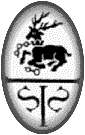 MEMBERSHIP APPLICATION FORMMEMBERSHIP APPLICATION FORMMEMBERSHIP APPLICATION FORMMEMBERSHIP APPLICATION FORMMEMBERSHIP APPLICATION FORMMEMBERSHIP APPLICATION FORMMEMBERSHIP APPLICATION FORM
The annual subscription is £15 (United Kingdom only) due 1st Sept,£20 Sterling (Rest of the World) paid at or to, a British bank.

The annual subscription is £15 (United Kingdom only) due 1st Sept,£20 Sterling (Rest of the World) paid at or to, a British bank.

The annual subscription is £15 (United Kingdom only) due 1st Sept,£20 Sterling (Rest of the World) paid at or to, a British bank.

The annual subscription is £15 (United Kingdom only) due 1st Sept,£20 Sterling (Rest of the World) paid at or to, a British bank.

The annual subscription is £15 (United Kingdom only) due 1st Sept,£20 Sterling (Rest of the World) paid at or to, a British bank.

The annual subscription is £15 (United Kingdom only) due 1st Sept,£20 Sterling (Rest of the World) paid at or to, a British bank.

The annual subscription is £15 (United Kingdom only) due 1st Sept,£20 Sterling (Rest of the World) paid at or to, a British bank.
I wish to apply for membership of the Inn Sign Society.I enclose a cheque / will pay by *Online Banking     *(See below for details) to the value of £____   payable to the: INN SIGN SOCIETY 
to cover the cost of my first year's / + / pro rata subscription.
Pro-rata subscription fees are as follows:From 1 December: £12 	From 1 March: £8 
From 1 June: £5 (plus forthcoming year’s fee) = £20
All subscription renewals are due on 1 September annuallyI wish to apply for membership of the Inn Sign Society.I enclose a cheque / will pay by *Online Banking     *(See below for details) to the value of £____   payable to the: INN SIGN SOCIETY 
to cover the cost of my first year's / + / pro rata subscription.
Pro-rata subscription fees are as follows:From 1 December: £12 	From 1 March: £8 
From 1 June: £5 (plus forthcoming year’s fee) = £20
All subscription renewals are due on 1 September annuallyI wish to apply for membership of the Inn Sign Society.I enclose a cheque / will pay by *Online Banking     *(See below for details) to the value of £____   payable to the: INN SIGN SOCIETY 
to cover the cost of my first year's / + / pro rata subscription.
Pro-rata subscription fees are as follows:From 1 December: £12 	From 1 March: £8 
From 1 June: £5 (plus forthcoming year’s fee) = £20
All subscription renewals are due on 1 September annuallyI wish to apply for membership of the Inn Sign Society.I enclose a cheque / will pay by *Online Banking     *(See below for details) to the value of £____   payable to the: INN SIGN SOCIETY 
to cover the cost of my first year's / + / pro rata subscription.
Pro-rata subscription fees are as follows:From 1 December: £12 	From 1 March: £8 
From 1 June: £5 (plus forthcoming year’s fee) = £20
All subscription renewals are due on 1 September annuallyI wish to apply for membership of the Inn Sign Society.I enclose a cheque / will pay by *Online Banking     *(See below for details) to the value of £____   payable to the: INN SIGN SOCIETY 
to cover the cost of my first year's / + / pro rata subscription.
Pro-rata subscription fees are as follows:From 1 December: £12 	From 1 March: £8 
From 1 June: £5 (plus forthcoming year’s fee) = £20
All subscription renewals are due on 1 September annuallyI wish to apply for membership of the Inn Sign Society.I enclose a cheque / will pay by *Online Banking     *(See below for details) to the value of £____   payable to the: INN SIGN SOCIETY 
to cover the cost of my first year's / + / pro rata subscription.
Pro-rata subscription fees are as follows:From 1 December: £12 	From 1 March: £8 
From 1 June: £5 (plus forthcoming year’s fee) = £20
All subscription renewals are due on 1 September annuallyI wish to apply for membership of the Inn Sign Society.I enclose a cheque / will pay by *Online Banking     *(See below for details) to the value of £____   payable to the: INN SIGN SOCIETY 
to cover the cost of my first year's / + / pro rata subscription.
Pro-rata subscription fees are as follows:From 1 December: £12 	From 1 March: £8 
From 1 June: £5 (plus forthcoming year’s fee) = £20
All subscription renewals are due on 1 September annuallyI wish to apply for membership of the Inn Sign Society.I enclose a cheque / will pay by *Online Banking     *(See below for details) to the value of £____   payable to the: INN SIGN SOCIETY 
to cover the cost of my first year's / + / pro rata subscription.
Pro-rata subscription fees are as follows:From 1 December: £12 	From 1 March: £8 
From 1 June: £5 (plus forthcoming year’s fee) = £20
All subscription renewals are due on 1 September annuallyI wish to apply for membership of the Inn Sign Society.I enclose a cheque / will pay by *Online Banking     *(See below for details) to the value of £____   payable to the: INN SIGN SOCIETY 
to cover the cost of my first year's / + / pro rata subscription.
Pro-rata subscription fees are as follows:From 1 December: £12 	From 1 March: £8 
From 1 June: £5 (plus forthcoming year’s fee) = £20
All subscription renewals are due on 1 September annuallyData Protection: Keeping membership details up to date is easier by using a record on computer, which is for our own use and never divulged to any third party. By submitting this form we acknowledge you agree to consent to your details being stored in this way.Data Protection: Keeping membership details up to date is easier by using a record on computer, which is for our own use and never divulged to any third party. By submitting this form we acknowledge you agree to consent to your details being stored in this way.Data Protection: Keeping membership details up to date is easier by using a record on computer, which is for our own use and never divulged to any third party. By submitting this form we acknowledge you agree to consent to your details being stored in this way.Data Protection: Keeping membership details up to date is easier by using a record on computer, which is for our own use and never divulged to any third party. By submitting this form we acknowledge you agree to consent to your details being stored in this way.Data Protection: Keeping membership details up to date is easier by using a record on computer, which is for our own use and never divulged to any third party. By submitting this form we acknowledge you agree to consent to your details being stored in this way.Data Protection: Keeping membership details up to date is easier by using a record on computer, which is for our own use and never divulged to any third party. By submitting this form we acknowledge you agree to consent to your details being stored in this way.Data Protection: Keeping membership details up to date is easier by using a record on computer, which is for our own use and never divulged to any third party. By submitting this form we acknowledge you agree to consent to your details being stored in this way.Data Protection: Keeping membership details up to date is easier by using a record on computer, which is for our own use and never divulged to any third party. By submitting this form we acknowledge you agree to consent to your details being stored in this way.Data Protection: Keeping membership details up to date is easier by using a record on computer, which is for our own use and never divulged to any third party. By submitting this form we acknowledge you agree to consent to your details being stored in this way.Please complete in BLOCK LETTERSPlease complete in BLOCK LETTERSPlease complete in BLOCK LETTERSPlease complete in BLOCK LETTERSPlease complete in BLOCK LETTERSPlease complete in BLOCK LETTERSPlease complete in BLOCK LETTERSPlease complete in BLOCK LETTERSPlease complete in BLOCK LETTERSFirst name:Surname:Surname:Surname:Title: Mr, Mrs, Miss, Ms. OtherPhone No:Phone No:Phone No:Address:Line 1Address: Line 2Town: /
City:Post 
Code:Post 
Code:County: / State:Country:Country:** Email address: **INTERESTS:  Please tell us if you have a specific interest in inn signs:INTERESTS:  Please tell us if you have a specific interest in inn signs:INTERESTS:  Please tell us if you have a specific interest in inn signs:INTERESTS:  Please tell us if you have a specific interest in inn signs:INTERESTS:  Please tell us if you have a specific interest in inn signs:INTERESTS:  Please tell us if you have a specific interest in inn signs:INTERESTS:  Please tell us if you have a specific interest in inn signs:INTERESTS:  Please tell us if you have a specific interest in inn signs:INTERESTS:  Please tell us if you have a specific interest in inn signs:FORMS OF PAYMENTS    We would prefer future subscriptions paid by Direct Debit, Standing Order or BACS;the Society bank details will be included with your membership information.FORMS OF PAYMENTS    We would prefer future subscriptions paid by Direct Debit, Standing Order or BACS;the Society bank details will be included with your membership information.FORMS OF PAYMENTS    We would prefer future subscriptions paid by Direct Debit, Standing Order or BACS;the Society bank details will be included with your membership information.FORMS OF PAYMENTS    We would prefer future subscriptions paid by Direct Debit, Standing Order or BACS;the Society bank details will be included with your membership information.FORMS OF PAYMENTS    We would prefer future subscriptions paid by Direct Debit, Standing Order or BACS;the Society bank details will be included with your membership information.FORMS OF PAYMENTS    We would prefer future subscriptions paid by Direct Debit, Standing Order or BACS;the Society bank details will be included with your membership information.FORMS OF PAYMENTS    We would prefer future subscriptions paid by Direct Debit, Standing Order or BACS;the Society bank details will be included with your membership information.FORMS OF PAYMENTS    We would prefer future subscriptions paid by Direct Debit, Standing Order or BACS;the Society bank details will be included with your membership information.FORMS OF PAYMENTS    We would prefer future subscriptions paid by Direct Debit, Standing Order or BACS;the Society bank details will be included with your membership information.Signed:Date:Date:Date:Should you wish to pay by *Online Bank Transfer, please email this formto the Membership Secretary:  iainperks@btinternet.com ;who will email the Society bank details to you with your membership info. Otherwise please post the form and a cheque to:The Membership Secretary    The Inn Sign Society23 Chaucer Crescent, Kidderminster, Worcs  DY10 3XFShould you wish to pay by *Online Bank Transfer, please email this formto the Membership Secretary:  iainperks@btinternet.com ;who will email the Society bank details to you with your membership info. Otherwise please post the form and a cheque to:The Membership Secretary    The Inn Sign Society23 Chaucer Crescent, Kidderminster, Worcs  DY10 3XFShould you wish to pay by *Online Bank Transfer, please email this formto the Membership Secretary:  iainperks@btinternet.com ;who will email the Society bank details to you with your membership info. Otherwise please post the form and a cheque to:The Membership Secretary    The Inn Sign Society23 Chaucer Crescent, Kidderminster, Worcs  DY10 3XFShould you wish to pay by *Online Bank Transfer, please email this formto the Membership Secretary:  iainperks@btinternet.com ;who will email the Society bank details to you with your membership info. Otherwise please post the form and a cheque to:The Membership Secretary    The Inn Sign Society23 Chaucer Crescent, Kidderminster, Worcs  DY10 3XFShould you wish to pay by *Online Bank Transfer, please email this formto the Membership Secretary:  iainperks@btinternet.com ;who will email the Society bank details to you with your membership info. Otherwise please post the form and a cheque to:The Membership Secretary    The Inn Sign Society23 Chaucer Crescent, Kidderminster, Worcs  DY10 3XFShould you wish to pay by *Online Bank Transfer, please email this formto the Membership Secretary:  iainperks@btinternet.com ;who will email the Society bank details to you with your membership info. Otherwise please post the form and a cheque to:The Membership Secretary    The Inn Sign Society23 Chaucer Crescent, Kidderminster, Worcs  DY10 3XFShould you wish to pay by *Online Bank Transfer, please email this formto the Membership Secretary:  iainperks@btinternet.com ;who will email the Society bank details to you with your membership info. Otherwise please post the form and a cheque to:The Membership Secretary    The Inn Sign Society23 Chaucer Crescent, Kidderminster, Worcs  DY10 3XFShould you wish to pay by *Online Bank Transfer, please email this formto the Membership Secretary:  iainperks@btinternet.com ;who will email the Society bank details to you with your membership info. Otherwise please post the form and a cheque to:The Membership Secretary    The Inn Sign Society23 Chaucer Crescent, Kidderminster, Worcs  DY10 3XF